Provide a drawing or use the space below:TR-WM-141 (1/20)   Formerly ERS-10785TR-WM-141 (1/20)   Formerly ERS-10785FOR OFFICE USE ONLY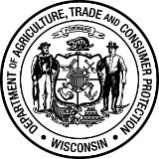 Wisconsin Department of Agriculture, Trade and Consumer ProtectionBureau of Weights and Measures
P.O. Box 7837,   Madison, WI 53707-7837
(608) 224-4942Wis. Admin. Code §ATCP 93.100UST CORROSION PROTECTION TEST/SURVEY REPORTUST CORROSION PROTECTION TEST/SURVEY REPORTUST CORROSION PROTECTION TEST/SURVEY REPORTPersonal information you provide may be used for purposes other than that for which it was originally collected (s. 15.04(1)(m) Wis. Stats.).Personal information you provide may be used for purposes other than that for which it was originally collected (s. 15.04(1)(m) Wis. Stats.).Personal information you provide may be used for purposes other than that for which it was originally collected (s. 15.04(1)(m) Wis. Stats.).OWNER INFORMATIONOWNER INFORMATIONOWNER INFORMATIONOWNER INFORMATIONOWNER INFORMATIONOWNER INFORMATIONOWNER INFORMATIONOWNER INFORMATIONOWNER INFORMATIONOWNER INFORMATIONOWNER INFORMATIONOWNER INFORMATIONOWNER INFORMATIONOWNER INFORMATIONCUSTOMER NAME:CUSTOMER NAME:COMPANY NAME:COMPANY NAME:COMPANY NAME:COMPANY NAME:COMPANY NAME:TELEPHONE: (   )     -     TELEPHONE: (   )     -     E-MAIL:E-MAIL:E-MAIL:E-MAIL:E-MAIL:STREET ADDRESS:STREET ADDRESS:STREET ADDRESS:STREET ADDRESS:STREET ADDRESS: CITY    VILLAGE    TOWN CITY    VILLAGE    TOWN CITY    VILLAGE    TOWN CITY    VILLAGE    TOWN CITY    VILLAGE    TOWN CITY    VILLAGE    TOWN CITY    VILLAGE    TOWNSTATEZIPSITE INFORMATIONSITE INFORMATIONSITE INFORMATIONSITE INFORMATIONSITE INFORMATIONSITE INFORMATIONSITE INFORMATIONSITE INFORMATIONSITE INFORMATIONSITE INFORMATIONSITE INFORMATIONSITE INFORMATIONSITE INFORMATIONSITE INFORMATIONFACILITY NAME:FACILITY NAME:FACILITY NAME:FACIILITY ID#:FACIILITY ID#:FACIILITY ID#:FACIILITY ID#:FACIILITY ID#:ASSIGNED ANNIVERSARY MONTHASSIGNED ANNIVERSARY MONTHASSIGNED ANNIVERSARY MONTHDATE OF TESTING/SERVICINGDATE OF TESTING/SERVICINGDATE OF TESTING/SERVICINGSTREET ADDRESS:STREET ADDRESS:STREET ADDRESS:STREET ADDRESS:STREET ADDRESS: CITY    VILLAGE    TOWN CITY    VILLAGE    TOWN CITY    VILLAGE    TOWN CITY    VILLAGE    TOWN CITY    VILLAGE    TOWN CITY    VILLAGE    TOWN CITY    VILLAGE    TOWNSTATEZIPTESTER INFORMATIONTESTER INFORMATIONTESTER INFORMATIONTESTER INFORMATIONTESTER INFORMATIONTESTER INFORMATIONTESTER INFORMATIONTESTER INFORMATIONTESTER INFORMATIONTESTER INFORMATIONTESTER INFORMATIONTESTER INFORMATIONTESTER INFORMATIONTESTER INFORMATIONSUBMITTING PARTY:SUBMITTING PARTY:SUBMITTING PARTY:SUBMITTING PARTY:CONTACT PERSONCONTACT PERSONCONTACT PERSONCONTACT PERSONCONTACT PERSONCONTACT PERSONWORK ORDER #:WORK ORDER #:WORK ORDER #:WORK ORDER #:TELEPHONE: (   )     -     CELL PHONE:(   )     -     CELL PHONE:(   )     -     CELL PHONE:(   )     -     CELL PHONE:(   )     -     CELL PHONE:(   )     -     E-MAIL:E-MAIL:E-MAIL:E-MAIL:E-MAIL:E-MAIL:E-MAIL:E-MAIL:TESTER NAME:SURVEY TYPE:SURVEY TYPE:SURVEY TYPE:SURVEY TYPE:SURVEY TYPE:SURVEY TYPE:SURVEY TYPE:SURVEY TYPE:SURVEY TYPE:SURVEY TYPE:SURVEY TYPE:SURVEY TYPE:SURVEY TYPE:SURVEY TYPE:SURVEY TYPE:SURVEY TYPE:SURVEY TYPE:Wisconsin Certification Type:Wisconsin Certification Type:Wisconsin Certification Type:Wisconsin Certification Type: Routine Routine Routine Routine Re-Survey Re-Survey Post-Repair or Modification Post-Repair or Modification Post-Repair or Modification Post-Repair or Modification Post-Repair or Modification Post-Repair or Modification Post-Repair or Modification Post-Repair or Modification Post-Installation Post-Installation Post-InstallationWisconsin Certification #:Wisconsin Certification #:Wisconsin Certification #:Wisconsin Certification #:TYPE OF SYSTEM:TYPE OF SYSTEM:TYPE OF SYSTEM:TYPE OF SYSTEM:TYPE OF SYSTEM: Impressed Current Impressed Current Impressed Current Galvanic Galvanic Galvanic Galvanic Galvanic Galvanic Galvanic Galvanic GalvanicCP CRITERION APPLIED:CP CRITERION APPLIED:CP CRITERION APPLIED:CP CRITERION APPLIED:  -0.850 volts “ON” (Galvanic)  -0.850 volts “ON” (Galvanic)  -0.850 volts “ON” (Galvanic)  100 mV Polarization (Impressed)  100 mV Polarization (Impressed)  100 mV Polarization (Impressed)  100 mV Polarization (Impressed)  100 mV Polarization (Impressed)  100 mV Polarization (Impressed)  100 mV Polarization (Impressed)  -0.850 volts “INSTANT-OFF” (Impressed)  -0.850 volts “INSTANT-OFF” (Impressed)  -0.850 volts “INSTANT-OFF” (Impressed)  -0.850 volts “INSTANT-OFF” (Impressed)  -0.850 volts “INSTANT-OFF” (Impressed)  -0.850 volts “INSTANT-OFF” (Impressed)  -0.850 volts “INSTANT-OFF” (Impressed)  -0.850 volts “INSTANT-OFF” (Impressed)  -0.850 volts “INSTANT-OFF” (Impressed)  -0.850 volts “INSTANT-OFF” (Impressed)SECTION I:  Tester’s evaluation (mark only one)SECTION I:  Tester’s evaluation (mark only one)SECTION I:  Tester’s evaluation (mark only one)SECTION I:  Tester’s evaluation (mark only one)SECTION I:  Tester’s evaluation (mark only one)SECTION I:  Tester’s evaluation (mark only one)SECTION I:  Tester’s evaluation (mark only one)SECTION I:  Tester’s evaluation (mark only one)SECTION I:  Tester’s evaluation (mark only one)SECTION I:  Tester’s evaluation (mark only one)SECTION I:  Tester’s evaluation (mark only one)SECTION I:  Tester’s evaluation (mark only one)SECTION I:  Tester’s evaluation (mark only one)SECTION I:  Tester’s evaluation (mark only one)SECTION I:  Tester’s evaluation (mark only one)SECTION I:  Tester’s evaluation (mark only one)SECTION I:  Tester’s evaluation (mark only one)SECTION I:  Tester’s evaluation (mark only one)SECTION I:  Tester’s evaluation (mark only one)SECTION I:  Tester’s evaluation (mark only one)SECTION I:  Tester’s evaluation (mark only one)SECTION I:  Tester’s evaluation (mark only one)SECTION I:  Tester’s evaluation (mark only one)SECTION I:  Tester’s evaluation (mark only one) PASS PASS PASSAll protected structures at this site pass the cathodic protection survey and it is judged that adequate cathodic protection has been provided to the UST system.  Complete Section III.All protected structures at this site pass the cathodic protection survey and it is judged that adequate cathodic protection has been provided to the UST system.  Complete Section III.All protected structures at this site pass the cathodic protection survey and it is judged that adequate cathodic protection has been provided to the UST system.  Complete Section III.All protected structures at this site pass the cathodic protection survey and it is judged that adequate cathodic protection has been provided to the UST system.  Complete Section III.All protected structures at this site pass the cathodic protection survey and it is judged that adequate cathodic protection has been provided to the UST system.  Complete Section III.All protected structures at this site pass the cathodic protection survey and it is judged that adequate cathodic protection has been provided to the UST system.  Complete Section III.All protected structures at this site pass the cathodic protection survey and it is judged that adequate cathodic protection has been provided to the UST system.  Complete Section III.All protected structures at this site pass the cathodic protection survey and it is judged that adequate cathodic protection has been provided to the UST system.  Complete Section III.All protected structures at this site pass the cathodic protection survey and it is judged that adequate cathodic protection has been provided to the UST system.  Complete Section III.All protected structures at this site pass the cathodic protection survey and it is judged that adequate cathodic protection has been provided to the UST system.  Complete Section III.All protected structures at this site pass the cathodic protection survey and it is judged that adequate cathodic protection has been provided to the UST system.  Complete Section III.All protected structures at this site pass the cathodic protection survey and it is judged that adequate cathodic protection has been provided to the UST system.  Complete Section III.All protected structures at this site pass the cathodic protection survey and it is judged that adequate cathodic protection has been provided to the UST system.  Complete Section III.All protected structures at this site pass the cathodic protection survey and it is judged that adequate cathodic protection has been provided to the UST system.  Complete Section III.All protected structures at this site pass the cathodic protection survey and it is judged that adequate cathodic protection has been provided to the UST system.  Complete Section III.All protected structures at this site pass the cathodic protection survey and it is judged that adequate cathodic protection has been provided to the UST system.  Complete Section III.All protected structures at this site pass the cathodic protection survey and it is judged that adequate cathodic protection has been provided to the UST system.  Complete Section III.All protected structures at this site pass the cathodic protection survey and it is judged that adequate cathodic protection has been provided to the UST system.  Complete Section III.All protected structures at this site pass the cathodic protection survey and it is judged that adequate cathodic protection has been provided to the UST system.  Complete Section III.All protected structures at this site pass the cathodic protection survey and it is judged that adequate cathodic protection has been provided to the UST system.  Complete Section III.All protected structures at this site pass the cathodic protection survey and it is judged that adequate cathodic protection has been provided to the UST system.  Complete Section III. FAIL FAIL FAILOne or more protected structures at this site fail the cathodic protection survey and it is judged that adequate cathodic protection has not been provided to the UST system.  Complete Section III.One or more protected structures at this site fail the cathodic protection survey and it is judged that adequate cathodic protection has not been provided to the UST system.  Complete Section III.One or more protected structures at this site fail the cathodic protection survey and it is judged that adequate cathodic protection has not been provided to the UST system.  Complete Section III.One or more protected structures at this site fail the cathodic protection survey and it is judged that adequate cathodic protection has not been provided to the UST system.  Complete Section III.One or more protected structures at this site fail the cathodic protection survey and it is judged that adequate cathodic protection has not been provided to the UST system.  Complete Section III.One or more protected structures at this site fail the cathodic protection survey and it is judged that adequate cathodic protection has not been provided to the UST system.  Complete Section III.One or more protected structures at this site fail the cathodic protection survey and it is judged that adequate cathodic protection has not been provided to the UST system.  Complete Section III.One or more protected structures at this site fail the cathodic protection survey and it is judged that adequate cathodic protection has not been provided to the UST system.  Complete Section III.One or more protected structures at this site fail the cathodic protection survey and it is judged that adequate cathodic protection has not been provided to the UST system.  Complete Section III.One or more protected structures at this site fail the cathodic protection survey and it is judged that adequate cathodic protection has not been provided to the UST system.  Complete Section III.One or more protected structures at this site fail the cathodic protection survey and it is judged that adequate cathodic protection has not been provided to the UST system.  Complete Section III.One or more protected structures at this site fail the cathodic protection survey and it is judged that adequate cathodic protection has not been provided to the UST system.  Complete Section III.One or more protected structures at this site fail the cathodic protection survey and it is judged that adequate cathodic protection has not been provided to the UST system.  Complete Section III.One or more protected structures at this site fail the cathodic protection survey and it is judged that adequate cathodic protection has not been provided to the UST system.  Complete Section III.One or more protected structures at this site fail the cathodic protection survey and it is judged that adequate cathodic protection has not been provided to the UST system.  Complete Section III.One or more protected structures at this site fail the cathodic protection survey and it is judged that adequate cathodic protection has not been provided to the UST system.  Complete Section III.One or more protected structures at this site fail the cathodic protection survey and it is judged that adequate cathodic protection has not been provided to the UST system.  Complete Section III.One or more protected structures at this site fail the cathodic protection survey and it is judged that adequate cathodic protection has not been provided to the UST system.  Complete Section III.One or more protected structures at this site fail the cathodic protection survey and it is judged that adequate cathodic protection has not been provided to the UST system.  Complete Section III.One or more protected structures at this site fail the cathodic protection survey and it is judged that adequate cathodic protection has not been provided to the UST system.  Complete Section III.One or more protected structures at this site fail the cathodic protection survey and it is judged that adequate cathodic protection has not been provided to the UST system.  Complete Section III. INCONCLUSIVE INCONCLUSIVE INCONCLUSIVEIf the remote and the local do not both indicate the same test result on all protected structures (both pass or both fail), inconclusive is indicated and the survey must be evaluated and/or conducted by a corrosion expert.  Go to Section II. If the remote and the local do not both indicate the same test result on all protected structures (both pass or both fail), inconclusive is indicated and the survey must be evaluated and/or conducted by a corrosion expert.  Go to Section II. If the remote and the local do not both indicate the same test result on all protected structures (both pass or both fail), inconclusive is indicated and the survey must be evaluated and/or conducted by a corrosion expert.  Go to Section II. If the remote and the local do not both indicate the same test result on all protected structures (both pass or both fail), inconclusive is indicated and the survey must be evaluated and/or conducted by a corrosion expert.  Go to Section II. If the remote and the local do not both indicate the same test result on all protected structures (both pass or both fail), inconclusive is indicated and the survey must be evaluated and/or conducted by a corrosion expert.  Go to Section II. If the remote and the local do not both indicate the same test result on all protected structures (both pass or both fail), inconclusive is indicated and the survey must be evaluated and/or conducted by a corrosion expert.  Go to Section II. If the remote and the local do not both indicate the same test result on all protected structures (both pass or both fail), inconclusive is indicated and the survey must be evaluated and/or conducted by a corrosion expert.  Go to Section II. If the remote and the local do not both indicate the same test result on all protected structures (both pass or both fail), inconclusive is indicated and the survey must be evaluated and/or conducted by a corrosion expert.  Go to Section II. If the remote and the local do not both indicate the same test result on all protected structures (both pass or both fail), inconclusive is indicated and the survey must be evaluated and/or conducted by a corrosion expert.  Go to Section II. If the remote and the local do not both indicate the same test result on all protected structures (both pass or both fail), inconclusive is indicated and the survey must be evaluated and/or conducted by a corrosion expert.  Go to Section II. If the remote and the local do not both indicate the same test result on all protected structures (both pass or both fail), inconclusive is indicated and the survey must be evaluated and/or conducted by a corrosion expert.  Go to Section II. If the remote and the local do not both indicate the same test result on all protected structures (both pass or both fail), inconclusive is indicated and the survey must be evaluated and/or conducted by a corrosion expert.  Go to Section II. If the remote and the local do not both indicate the same test result on all protected structures (both pass or both fail), inconclusive is indicated and the survey must be evaluated and/or conducted by a corrosion expert.  Go to Section II. If the remote and the local do not both indicate the same test result on all protected structures (both pass or both fail), inconclusive is indicated and the survey must be evaluated and/or conducted by a corrosion expert.  Go to Section II. If the remote and the local do not both indicate the same test result on all protected structures (both pass or both fail), inconclusive is indicated and the survey must be evaluated and/or conducted by a corrosion expert.  Go to Section II. If the remote and the local do not both indicate the same test result on all protected structures (both pass or both fail), inconclusive is indicated and the survey must be evaluated and/or conducted by a corrosion expert.  Go to Section II. If the remote and the local do not both indicate the same test result on all protected structures (both pass or both fail), inconclusive is indicated and the survey must be evaluated and/or conducted by a corrosion expert.  Go to Section II. If the remote and the local do not both indicate the same test result on all protected structures (both pass or both fail), inconclusive is indicated and the survey must be evaluated and/or conducted by a corrosion expert.  Go to Section II. If the remote and the local do not both indicate the same test result on all protected structures (both pass or both fail), inconclusive is indicated and the survey must be evaluated and/or conducted by a corrosion expert.  Go to Section II. If the remote and the local do not both indicate the same test result on all protected structures (both pass or both fail), inconclusive is indicated and the survey must be evaluated and/or conducted by a corrosion expert.  Go to Section II. If the remote and the local do not both indicate the same test result on all protected structures (both pass or both fail), inconclusive is indicated and the survey must be evaluated and/or conducted by a corrosion expert.  Go to Section II. CP TESTER (Print):CP TESTER (Print):CP TESTER (Print):CP TESTER (Print):CP TESTER (Print):CP TESTER (Print):CP TESTER (Print):CP TESTER (Print):CP TESTER (Print):CP TESTER (Print):CP TESTER’S SIGNATURE:CP TESTER’S SIGNATURE:CP TESTER’S SIGNATURE:CP TESTER’S SIGNATURE:CP TESTER’S SIGNATURE:CP TESTER’S SIGNATURE:CP TESTER’S SIGNATURE:CP TESTER’S SIGNATURE:CP TESTER’S SIGNATURE:CP TESTER’S SIGNATURE:CP TESTER’S SIGNATURE:CP TESTER’S SIGNATURE:CP TESTER’S SIGNATURE:CP TESTER’S SIGNATURE:SECTION II:   Corrosion expert’s evaluation (mark only one)SECTION II:   Corrosion expert’s evaluation (mark only one)SECTION II:   Corrosion expert’s evaluation (mark only one)SECTION II:   Corrosion expert’s evaluation (mark only one)SECTION II:   Corrosion expert’s evaluation (mark only one)SECTION II:   Corrosion expert’s evaluation (mark only one)SECTION II:   Corrosion expert’s evaluation (mark only one)SECTION II:   Corrosion expert’s evaluation (mark only one)SECTION II:   Corrosion expert’s evaluation (mark only one)SECTION II:   Corrosion expert’s evaluation (mark only one)SECTION II:   Corrosion expert’s evaluation (mark only one)SECTION II:   Corrosion expert’s evaluation (mark only one)SECTION II:   Corrosion expert’s evaluation (mark only one)SECTION II:   Corrosion expert’s evaluation (mark only one)SECTION II:   Corrosion expert’s evaluation (mark only one)SECTION II:   Corrosion expert’s evaluation (mark only one)SECTION II:   Corrosion expert’s evaluation (mark only one)SECTION II:   Corrosion expert’s evaluation (mark only one)SECTION II:   Corrosion expert’s evaluation (mark only one)SECTION II:   Corrosion expert’s evaluation (mark only one)SECTION II:   Corrosion expert’s evaluation (mark only one)SECTION II:   Corrosion expert’s evaluation (mark only one)SECTION II:   Corrosion expert’s evaluation (mark only one)SECTION II:   Corrosion expert’s evaluation (mark only one)The survey must be conducted and/or evaluated by a corrosion expert when: a) supplemental anodes or other changes in the cathodic protection system are made; b) stray current may be affecting buried metallic structures or c) an inconclusive result was indicated.The survey must be conducted and/or evaluated by a corrosion expert when: a) supplemental anodes or other changes in the cathodic protection system are made; b) stray current may be affecting buried metallic structures or c) an inconclusive result was indicated.The survey must be conducted and/or evaluated by a corrosion expert when: a) supplemental anodes or other changes in the cathodic protection system are made; b) stray current may be affecting buried metallic structures or c) an inconclusive result was indicated.The survey must be conducted and/or evaluated by a corrosion expert when: a) supplemental anodes or other changes in the cathodic protection system are made; b) stray current may be affecting buried metallic structures or c) an inconclusive result was indicated.The survey must be conducted and/or evaluated by a corrosion expert when: a) supplemental anodes or other changes in the cathodic protection system are made; b) stray current may be affecting buried metallic structures or c) an inconclusive result was indicated.The survey must be conducted and/or evaluated by a corrosion expert when: a) supplemental anodes or other changes in the cathodic protection system are made; b) stray current may be affecting buried metallic structures or c) an inconclusive result was indicated.The survey must be conducted and/or evaluated by a corrosion expert when: a) supplemental anodes or other changes in the cathodic protection system are made; b) stray current may be affecting buried metallic structures or c) an inconclusive result was indicated.The survey must be conducted and/or evaluated by a corrosion expert when: a) supplemental anodes or other changes in the cathodic protection system are made; b) stray current may be affecting buried metallic structures or c) an inconclusive result was indicated.The survey must be conducted and/or evaluated by a corrosion expert when: a) supplemental anodes or other changes in the cathodic protection system are made; b) stray current may be affecting buried metallic structures or c) an inconclusive result was indicated.The survey must be conducted and/or evaluated by a corrosion expert when: a) supplemental anodes or other changes in the cathodic protection system are made; b) stray current may be affecting buried metallic structures or c) an inconclusive result was indicated.The survey must be conducted and/or evaluated by a corrosion expert when: a) supplemental anodes or other changes in the cathodic protection system are made; b) stray current may be affecting buried metallic structures or c) an inconclusive result was indicated.The survey must be conducted and/or evaluated by a corrosion expert when: a) supplemental anodes or other changes in the cathodic protection system are made; b) stray current may be affecting buried metallic structures or c) an inconclusive result was indicated.The survey must be conducted and/or evaluated by a corrosion expert when: a) supplemental anodes or other changes in the cathodic protection system are made; b) stray current may be affecting buried metallic structures or c) an inconclusive result was indicated.The survey must be conducted and/or evaluated by a corrosion expert when: a) supplemental anodes or other changes in the cathodic protection system are made; b) stray current may be affecting buried metallic structures or c) an inconclusive result was indicated.The survey must be conducted and/or evaluated by a corrosion expert when: a) supplemental anodes or other changes in the cathodic protection system are made; b) stray current may be affecting buried metallic structures or c) an inconclusive result was indicated.The survey must be conducted and/or evaluated by a corrosion expert when: a) supplemental anodes or other changes in the cathodic protection system are made; b) stray current may be affecting buried metallic structures or c) an inconclusive result was indicated.The survey must be conducted and/or evaluated by a corrosion expert when: a) supplemental anodes or other changes in the cathodic protection system are made; b) stray current may be affecting buried metallic structures or c) an inconclusive result was indicated.The survey must be conducted and/or evaluated by a corrosion expert when: a) supplemental anodes or other changes in the cathodic protection system are made; b) stray current may be affecting buried metallic structures or c) an inconclusive result was indicated.The survey must be conducted and/or evaluated by a corrosion expert when: a) supplemental anodes or other changes in the cathodic protection system are made; b) stray current may be affecting buried metallic structures or c) an inconclusive result was indicated.The survey must be conducted and/or evaluated by a corrosion expert when: a) supplemental anodes or other changes in the cathodic protection system are made; b) stray current may be affecting buried metallic structures or c) an inconclusive result was indicated.The survey must be conducted and/or evaluated by a corrosion expert when: a) supplemental anodes or other changes in the cathodic protection system are made; b) stray current may be affecting buried metallic structures or c) an inconclusive result was indicated.The survey must be conducted and/or evaluated by a corrosion expert when: a) supplemental anodes or other changes in the cathodic protection system are made; b) stray current may be affecting buried metallic structures or c) an inconclusive result was indicated.The survey must be conducted and/or evaluated by a corrosion expert when: a) supplemental anodes or other changes in the cathodic protection system are made; b) stray current may be affecting buried metallic structures or c) an inconclusive result was indicated.The survey must be conducted and/or evaluated by a corrosion expert when: a) supplemental anodes or other changes in the cathodic protection system are made; b) stray current may be affecting buried metallic structures or c) an inconclusive result was indicated. PASS PASS PASSAll protected structures at this site pass the cathodic protection survey and it is judged that adequate cathodic protection has been provided to the UST system.  Complete Section III.All protected structures at this site pass the cathodic protection survey and it is judged that adequate cathodic protection has been provided to the UST system.  Complete Section III.All protected structures at this site pass the cathodic protection survey and it is judged that adequate cathodic protection has been provided to the UST system.  Complete Section III.All protected structures at this site pass the cathodic protection survey and it is judged that adequate cathodic protection has been provided to the UST system.  Complete Section III.All protected structures at this site pass the cathodic protection survey and it is judged that adequate cathodic protection has been provided to the UST system.  Complete Section III.All protected structures at this site pass the cathodic protection survey and it is judged that adequate cathodic protection has been provided to the UST system.  Complete Section III.All protected structures at this site pass the cathodic protection survey and it is judged that adequate cathodic protection has been provided to the UST system.  Complete Section III.All protected structures at this site pass the cathodic protection survey and it is judged that adequate cathodic protection has been provided to the UST system.  Complete Section III.All protected structures at this site pass the cathodic protection survey and it is judged that adequate cathodic protection has been provided to the UST system.  Complete Section III.All protected structures at this site pass the cathodic protection survey and it is judged that adequate cathodic protection has been provided to the UST system.  Complete Section III.All protected structures at this site pass the cathodic protection survey and it is judged that adequate cathodic protection has been provided to the UST system.  Complete Section III.All protected structures at this site pass the cathodic protection survey and it is judged that adequate cathodic protection has been provided to the UST system.  Complete Section III.All protected structures at this site pass the cathodic protection survey and it is judged that adequate cathodic protection has been provided to the UST system.  Complete Section III.All protected structures at this site pass the cathodic protection survey and it is judged that adequate cathodic protection has been provided to the UST system.  Complete Section III.All protected structures at this site pass the cathodic protection survey and it is judged that adequate cathodic protection has been provided to the UST system.  Complete Section III.All protected structures at this site pass the cathodic protection survey and it is judged that adequate cathodic protection has been provided to the UST system.  Complete Section III.All protected structures at this site pass the cathodic protection survey and it is judged that adequate cathodic protection has been provided to the UST system.  Complete Section III.All protected structures at this site pass the cathodic protection survey and it is judged that adequate cathodic protection has been provided to the UST system.  Complete Section III.All protected structures at this site pass the cathodic protection survey and it is judged that adequate cathodic protection has been provided to the UST system.  Complete Section III.All protected structures at this site pass the cathodic protection survey and it is judged that adequate cathodic protection has been provided to the UST system.  Complete Section III.All protected structures at this site pass the cathodic protection survey and it is judged that adequate cathodic protection has been provided to the UST system.  Complete Section III. FAIL FAIL FAILOne or more protected structures at this site fail the cathodic protection survey and it is judged that adequate cathodic protection has not been provided to the UST system.  Complete Section III.One or more protected structures at this site fail the cathodic protection survey and it is judged that adequate cathodic protection has not been provided to the UST system.  Complete Section III.One or more protected structures at this site fail the cathodic protection survey and it is judged that adequate cathodic protection has not been provided to the UST system.  Complete Section III.One or more protected structures at this site fail the cathodic protection survey and it is judged that adequate cathodic protection has not been provided to the UST system.  Complete Section III.One or more protected structures at this site fail the cathodic protection survey and it is judged that adequate cathodic protection has not been provided to the UST system.  Complete Section III.One or more protected structures at this site fail the cathodic protection survey and it is judged that adequate cathodic protection has not been provided to the UST system.  Complete Section III.One or more protected structures at this site fail the cathodic protection survey and it is judged that adequate cathodic protection has not been provided to the UST system.  Complete Section III.One or more protected structures at this site fail the cathodic protection survey and it is judged that adequate cathodic protection has not been provided to the UST system.  Complete Section III.One or more protected structures at this site fail the cathodic protection survey and it is judged that adequate cathodic protection has not been provided to the UST system.  Complete Section III.One or more protected structures at this site fail the cathodic protection survey and it is judged that adequate cathodic protection has not been provided to the UST system.  Complete Section III.One or more protected structures at this site fail the cathodic protection survey and it is judged that adequate cathodic protection has not been provided to the UST system.  Complete Section III.One or more protected structures at this site fail the cathodic protection survey and it is judged that adequate cathodic protection has not been provided to the UST system.  Complete Section III.One or more protected structures at this site fail the cathodic protection survey and it is judged that adequate cathodic protection has not been provided to the UST system.  Complete Section III.One or more protected structures at this site fail the cathodic protection survey and it is judged that adequate cathodic protection has not been provided to the UST system.  Complete Section III.One or more protected structures at this site fail the cathodic protection survey and it is judged that adequate cathodic protection has not been provided to the UST system.  Complete Section III.One or more protected structures at this site fail the cathodic protection survey and it is judged that adequate cathodic protection has not been provided to the UST system.  Complete Section III.One or more protected structures at this site fail the cathodic protection survey and it is judged that adequate cathodic protection has not been provided to the UST system.  Complete Section III.One or more protected structures at this site fail the cathodic protection survey and it is judged that adequate cathodic protection has not been provided to the UST system.  Complete Section III.One or more protected structures at this site fail the cathodic protection survey and it is judged that adequate cathodic protection has not been provided to the UST system.  Complete Section III.One or more protected structures at this site fail the cathodic protection survey and it is judged that adequate cathodic protection has not been provided to the UST system.  Complete Section III.One or more protected structures at this site fail the cathodic protection survey and it is judged that adequate cathodic protection has not been provided to the UST system.  Complete Section III.COMMENT:       COMMENT:       COMMENT:       COMMENT:       COMMENT:       COMMENT:       COMMENT:       COMMENT:       COMMENT:       COMMENT:       COMMENT:       COMMENT:       COMMENT:       COMMENT:       COMMENT:       COMMENT:       COMMENT:       COMMENT:       COMMENT:       COMMENT:       COMMENT:       COMMENT:       COMMENT:       COMMENT:       CORROSION EXPERT’S NAME (Print):CORROSION EXPERT’S NAME (Print):CORROSION EXPERT’S NAME (Print):CORROSION EXPERT’S NAME (Print):CORROSION EXPERT’S NAME (Print):CORROSION EXPERT’S NAME (Print):CORROSION EXPERT’S NAME (Print):CORROSION EXPERT’S NAME (Print):CORROSION EXPERT’S NAME (Print):CORROSION EXPERT’S NAME (Print):CORROSION EXPERT’S NAMECORROSION EXPERT’S NAMECORROSION EXPERT’S NAMECORROSION EXPERT’S NAMECORROSION EXPERT’S NAMECORROSION EXPERT’S NAMECORROSION EXPERT’S NAMECORROSION EXPERT’S NAMECORROSION EXPERT’S NAMECORROSION EXPERT’S NAMECORROSION EXPERT’S NAMECORROSION EXPERT’S NAMECORROSION EXPERT’S NAMECORROSION EXPERT’S NAMECOMPANY NAME:COMPANY NAME:COMPANY NAME:COMPANY NAME:COMPANY NAME:COMPANY NAME:COMPANY NAME:COMPANY NAME:WISCONSIN CORROSION EXPERT CERTIFICATION #:WISCONSIN CORROSION EXPERT CERTIFICATION #:WISCONSIN CORROSION EXPERT CERTIFICATION #:WISCONSIN CORROSION EXPERT CERTIFICATION #:WISCONSIN CORROSION EXPERT CERTIFICATION #:WISCONSIN CORROSION EXPERT CERTIFICATION #:WISCONSIN CORROSION EXPERT CERTIFICATION #:WISCONSIN CORROSION EXPERT CERTIFICATION #:WISCONSIN CORROSION EXPERT CERTIFICATION #:WISCONSIN CORROSION EXPERT CERTIFICATION #:REVIEW DATE:REVIEW DATE:REVIEW DATE:REVIEW DATE:REVIEW DATE:REVIEW DATE:STREET ADDRESS:STREET ADDRESS:STREET ADDRESS:STREET ADDRESS:STREET ADDRESS:STREET ADDRESS:STREET ADDRESS:STREET ADDRESS:STREET ADDRESS:CITYCITYCITYCITYCITYCITYCITYCITYCITYCITYSTATESTATESTATESTATEZIPSECTION III:   Action required as a result of this evaluation (mark only one)SECTION III:   Action required as a result of this evaluation (mark only one)SECTION III:   Action required as a result of this evaluation (mark only one)SECTION III:   Action required as a result of this evaluation (mark only one)SECTION III:   Action required as a result of this evaluation (mark only one)SECTION III:   Action required as a result of this evaluation (mark only one)SECTION III:   Action required as a result of this evaluation (mark only one)SECTION III:   Action required as a result of this evaluation (mark only one)SECTION III:   Action required as a result of this evaluation (mark only one)SECTION III:   Action required as a result of this evaluation (mark only one)SECTION III:   Action required as a result of this evaluation (mark only one)SECTION III:   Action required as a result of this evaluation (mark only one)SECTION III:   Action required as a result of this evaluation (mark only one)SECTION III:   Action required as a result of this evaluation (mark only one)SECTION III:   Action required as a result of this evaluation (mark only one)SECTION III:   Action required as a result of this evaluation (mark only one)SECTION III:   Action required as a result of this evaluation (mark only one)SECTION III:   Action required as a result of this evaluation (mark only one)SECTION III:   Action required as a result of this evaluation (mark only one)SECTION III:   Action required as a result of this evaluation (mark only one)SECTION III:   Action required as a result of this evaluation (mark only one)SECTION III:   Action required as a result of this evaluation (mark only one)SECTION III:   Action required as a result of this evaluation (mark only one)SECTION III:   Action required as a result of this evaluation (mark only one) NONE NONE NONE NONE NONE NONECathodic protection is adequate.  Test again within regulatory window or by:Cathodic protection is adequate.  Test again within regulatory window or by:Cathodic protection is adequate.  Test again within regulatory window or by:Cathodic protection is adequate.  Test again within regulatory window or by:Cathodic protection is adequate.  Test again within regulatory window or by:Cathodic protection is adequate.  Test again within regulatory window or by:Cathodic protection is adequate.  Test again within regulatory window or by:Cathodic protection is adequate.  Test again within regulatory window or by:Cathodic protection is adequate.  Test again within regulatory window or by:Cathodic protection is adequate.  Test again within regulatory window or by:Cathodic protection is adequate.  Test again within regulatory window or by:(DATE):(DATE):(DATE):(DATE):(DATE): REPAIR & RETESTSend report to: DATCPStorageTanks@wisconsin.gov  REPAIR & RETESTSend report to: DATCPStorageTanks@wisconsin.gov  REPAIR & RETESTSend report to: DATCPStorageTanks@wisconsin.gov  REPAIR & RETESTSend report to: DATCPStorageTanks@wisconsin.gov  REPAIR & RETESTSend report to: DATCPStorageTanks@wisconsin.gov  REPAIR & RETESTSend report to: DATCPStorageTanks@wisconsin.gov Cathodic protection is not adequate.  (Corrosion Expert evaluation in Section II is required if adding supplemental anodes, impressed current, or if stray current is suspected.)  Repair/modification is necessary by: Cathodic protection is not adequate.  (Corrosion Expert evaluation in Section II is required if adding supplemental anodes, impressed current, or if stray current is suspected.)  Repair/modification is necessary by: Cathodic protection is not adequate.  (Corrosion Expert evaluation in Section II is required if adding supplemental anodes, impressed current, or if stray current is suspected.)  Repair/modification is necessary by: Cathodic protection is not adequate.  (Corrosion Expert evaluation in Section II is required if adding supplemental anodes, impressed current, or if stray current is suspected.)  Repair/modification is necessary by: Cathodic protection is not adequate.  (Corrosion Expert evaluation in Section II is required if adding supplemental anodes, impressed current, or if stray current is suspected.)  Repair/modification is necessary by: Cathodic protection is not adequate.  (Corrosion Expert evaluation in Section II is required if adding supplemental anodes, impressed current, or if stray current is suspected.)  Repair/modification is necessary by: Cathodic protection is not adequate.  (Corrosion Expert evaluation in Section II is required if adding supplemental anodes, impressed current, or if stray current is suspected.)  Repair/modification is necessary by: Cathodic protection is not adequate.  (Corrosion Expert evaluation in Section II is required if adding supplemental anodes, impressed current, or if stray current is suspected.)  Repair/modification is necessary by: Cathodic protection is not adequate.  (Corrosion Expert evaluation in Section II is required if adding supplemental anodes, impressed current, or if stray current is suspected.)  Repair/modification is necessary by: Cathodic protection is not adequate.  (Corrosion Expert evaluation in Section II is required if adding supplemental anodes, impressed current, or if stray current is suspected.)  Repair/modification is necessary by: Cathodic protection is not adequate.  (Corrosion Expert evaluation in Section II is required if adding supplemental anodes, impressed current, or if stray current is suspected.)  Repair/modification is necessary by: (DATE):(DATE):(DATE):(DATE):(DATE): TESTING INDICATES INCONCLUSIVESend report to: DATCPStorageTanks@wisconsin.gov TESTING INDICATES INCONCLUSIVESend report to: DATCPStorageTanks@wisconsin.gov TESTING INDICATES INCONCLUSIVESend report to: DATCPStorageTanks@wisconsin.gov TESTING INDICATES INCONCLUSIVESend report to: DATCPStorageTanks@wisconsin.gov TESTING INDICATES INCONCLUSIVESend report to: DATCPStorageTanks@wisconsin.gov TESTING INDICATES INCONCLUSIVESend report to: DATCPStorageTanks@wisconsin.govWisconsin Corrosion Expert evaluation required within 30 days:Wisconsin Corrosion Expert evaluation required within 30 days:Wisconsin Corrosion Expert evaluation required within 30 days:Wisconsin Corrosion Expert evaluation required within 30 days:Wisconsin Corrosion Expert evaluation required within 30 days:Wisconsin Corrosion Expert evaluation required within 30 days:Wisconsin Corrosion Expert evaluation required within 30 days:Wisconsin Corrosion Expert evaluation required within 30 days:Wisconsin Corrosion Expert evaluation required within 30 days:Wisconsin Corrosion Expert evaluation required within 30 days:Wisconsin Corrosion Expert evaluation required within 30 days:(DATE):(DATE):(DATE):(DATE):(DATE):TR-WM-141 (1/20)Formerly ERS-10785TR-WM-141 (1/20)Formerly ERS-10785FACILITY NAME:FACILITY NAME:FACILITY NAME:DATE:DATE:DATE:DATE:Rectifier Info:Rectifier Info:VOLTSAMPS:AMPS:SETTINGS COARSE:SETTINGS COARSE:SETTINGS COARSE:FINE:FINE:Anode Output:Anode Output:TOTAL:TOTAL:0.000.00POTENTIAL MEASUREMENTSPOTENTIAL MEASUREMENTSPOTENTIAL MEASUREMENTSPOTENTIAL MEASUREMENTSPOTENTIAL MEASUREMENTSPOTENTIAL MEASUREMENTSPOTENTIAL MEASUREMENTSPOTENTIAL MEASUREMENTSPOTENTIAL MEASUREMENTSPOTENTIAL MEASUREMENTSPOTENTIAL MEASUREMENTSPOTENTIAL MEASUREMENTSPOTENTIAL MEASUREMENTSPOTENTIAL MEASUREMENTSPOTENTIAL MEASUREMENTSPOTENTIAL MEASUREMENTSPOTENTIAL MEASUREMENTSPOTENTIAL MEASUREMENTSPOTENTIAL MEASUREMENTSPOTENTIAL MEASUREMENTSPOTENTIAL MEASUREMENTSPOTENTIAL MEASUREMENTSPOTENTIAL MEASUREMENTSPOTENTIAL MEASUREMENTSPOTENTIAL MEASUREMENTSPOTENTIAL MEASUREMENTSPOTENTIAL MEASUREMENTSPOTENTIAL MEASUREMENTSTEST LOCATION NUMBERDESCRIPTION 
(i.e. Tank A–White (REG) Fill End)DESCRIPTION 
(i.e. Tank A–White (REG) Fill End)DESCRIPTION 
(i.e. Tank A–White (REG) Fill End)DESCRIPTION 
(i.e. Tank A–White (REG) Fill End)DESCRIPTION 
(i.e. Tank A–White (REG) Fill End)DESCRIPTION 
(i.e. Tank A–White (REG) Fill End)DESCRIPTION 
(i.e. Tank A–White (REG) Fill End)CONTACT POINT
(i.e. Tank Bottom 
or Test Lead)CONTACT POINT
(i.e. Tank Bottom 
or Test Lead)CONTACT POINT
(i.e. Tank Bottom 
or Test Lead)CONTACT POINT
(i.e. Tank Bottom 
or Test Lead)HALF CELL PLACEMENT (i.e. Soil 
over Tank)HALF CELL PLACEMENT (i.e. Soil 
over Tank)HALF CELL PLACEMENT (i.e. Soil 
over Tank)ON READING 
(VOLTS)INSTANT-OFF (VOLTS)INSTANT-OFF (VOLTS)INSTANT-OFF (VOLTS)DEPOL NATIVEDATE:DEPOL NATIVEDATE:DEPOL NATIVEDATE:DEPOL NATIVEDATE:mV Polarized 
(100mV Criteria)mV Polarized 
(100mV Criteria)STRUCTURE to CONDUIT or REC NEGATIVE (VOLTS)STRUCTURE to CONDUIT or REC NEGATIVE (VOLTS)Pass/ FailTR-WM-141 (1/20) Formerly ERS-10785FACILITY NAME:DATE:Rectifier Info:Rectifier Info:VOLTSAMPS:AMPS:SETTINGS COARSE:SETTINGS COARSE:SETTINGS COARSE:FINE:FINE:Anode Output:Anode Output:TOTAL:TOTAL:0.000.00POTENTIAL MEASUREMENTSPOTENTIAL MEASUREMENTSPOTENTIAL MEASUREMENTSPOTENTIAL MEASUREMENTSPOTENTIAL MEASUREMENTSPOTENTIAL MEASUREMENTSPOTENTIAL MEASUREMENTSPOTENTIAL MEASUREMENTSPOTENTIAL MEASUREMENTSPOTENTIAL MEASUREMENTSPOTENTIAL MEASUREMENTSPOTENTIAL MEASUREMENTSPOTENTIAL MEASUREMENTSPOTENTIAL MEASUREMENTSPOTENTIAL MEASUREMENTSPOTENTIAL MEASUREMENTSPOTENTIAL MEASUREMENTSPOTENTIAL MEASUREMENTSPOTENTIAL MEASUREMENTSPOTENTIAL MEASUREMENTSPOTENTIAL MEASUREMENTSPOTENTIAL MEASUREMENTSPOTENTIAL MEASUREMENTSPOTENTIAL MEASUREMENTSPOTENTIAL MEASUREMENTSPOTENTIAL MEASUREMENTSPOTENTIAL MEASUREMENTSPOTENTIAL MEASUREMENTSTEST LOCATION NUMBERDESCRIPTION 
(i.e. Tank A–White (REG) Fill End)DESCRIPTION 
(i.e. Tank A–White (REG) Fill End)DESCRIPTION 
(i.e. Tank A–White (REG) Fill End)DESCRIPTION 
(i.e. Tank A–White (REG) Fill End)DESCRIPTION 
(i.e. Tank A–White (REG) Fill End)DESCRIPTION 
(i.e. Tank A–White (REG) Fill End)DESCRIPTION 
(i.e. Tank A–White (REG) Fill End)CONTACT POINT
(i.e. Tank Bottom 
or Test Lead)CONTACT POINT
(i.e. Tank Bottom 
or Test Lead)CONTACT POINT
(i.e. Tank Bottom 
or Test Lead)CONTACT POINT
(i.e. Tank Bottom 
or Test Lead)HALF CELL PLACEMENT (i.e. Soil 
over Tank)HALF CELL PLACEMENT (i.e. Soil 
over Tank)HALF CELL PLACEMENT (i.e. Soil 
over Tank)ON READING 
(VOLTS)INSTANT-OFF (VOLTS)INSTANT-OFF (VOLTS)INSTANT-OFF (VOLTS)DEPOL NATIVEDATE:DEPOL NATIVEDATE:DEPOL NATIVEDATE:DEPOL NATIVEDATE:mV Polarized 
(100mV Criteria)mV Polarized 
(100mV Criteria)STRUCTURE to CONDUIT or REC NEGATIVE (VOLTS)STRUCTURE to CONDUIT or REC NEGATIVE (VOLTS)Pass/ FailTR-WM-141 (1/20)Formerly ERS-10785FACILITY NAME:DATE:NOTE: Requirements for periodic corrosion testing of tank systems (tank and/or piping) can be found in Wis. Admin. Code § ATCP 93.520(1)(c) Include Service Station Diagram that shows all Tanks and Dispensers in relation to Buildings and Streets.  Include on the drawing the location of the Submersible Pumps, Fills, ATGs, Risers, and Vents.  If this is an Impressed Current System, show Rectifier location.  Clearly indicate on diagram where all Test Readings were taken by identifying each structure being tested (UST by Product Stored or Product Piping by Tank/Dispenser) and numbering each individual test location.  Show on drawing if corrosion test leads and/or test stations exist for the USTs or product piping and their location.  Show locations of all reference electrodes. Indicate North on the drawing.